PRZEBIEG   KONKURENCJINAZWA: Strzelanie z użyciem amunicji ostrej z karabinka kbkAK – konkurencja wiodąca.RODZAJ: Kierowanie ogniem drużyny w obronie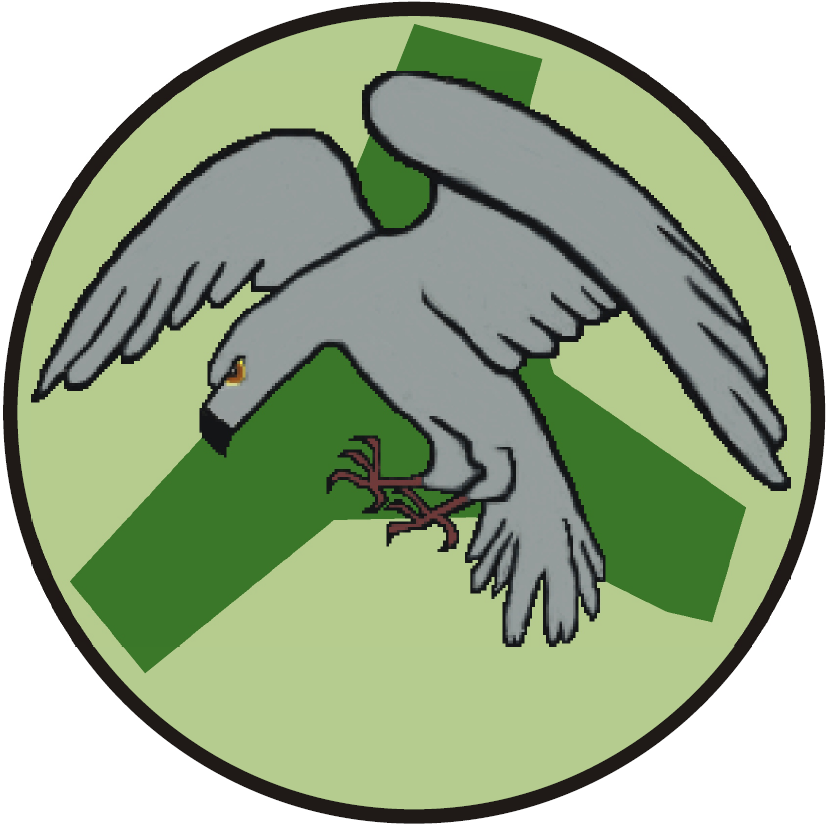 CZAS: Ograniczony ukazywaniem się figur.PRZEBIEG KONKURENCJI:Po otrzymaniu amunicji kierownik strzelania wydaje komendę „NAPRZÓD”. Od tego momentu strzelający ma 30 sek. na zajęcie SO oraz przygotowanie broni do strzelania. Po ww. czasie ukazuje się pierwsza rubież celów. Zawodnicy niszczą cele samodzielnie, mogą niszczyć cele ustawione dla innych SO / kierowanie ogniem /. Warunki strzelania:-   rodzaj broni – karabinek kbkAK / AKMS;-   rodzaj ognia – w zależności od decyzji strzelającego;-   ilość nabojów – 15 na strzelającego / 75 na drużynę /-   odległość do celu – nr 1 – 100 m, nr 2 - 150 m;-   postawa – strzelecka leżąc z wykorzystaniem podpórki;-  cele:Nr 1  – figura bojowa nr 27 / obsługa karabinu /,  ukazująca się dwa razy po 
                           15 sekund z przerwą 10 sekundową. Cel opada samoczynnie 
                            po trafieniu lub minięciu czasu  ukazywania się.Nr 2   – figura bojowa nr 40 / biegnący /,  ukazująca się raz na 10 sekund. Cel                      
                            opada samoczynnie po trafieniu lub minięciu czasu  ukazywania się.UWAGI: Konkurencja polega na zniszczeniu przez drużynę 15 celów rozmieszczonych 
w odległości 100 oraz 150 metrów od stanowisk ogniowych. Konkurencja rozpoczyna się omówieniem szczegółowych warunków bezpieczeństwa obowiązujacych podczas strzelań. Przy każdym strzelającym w czasie wykonywania zadania ogniowego znajduje się instruktor. W trakcie strzelania zawodnicy są zobowiązani do stosowania ochronników słuchu. Strzelanie odbywa się bez hełmów w nakryciu głowy / beret, czapka / z założonym pasem nośnym oraz ładownicą. Instruktor może zdyskfalifikować zawodnika, który nie przestrzega warunków bezpieczeństwa. Zawodnik zdyskfalifikowany uzuskuje 0 pkt, pomimo zwrotu amunicji. Trafienia przyporządkowane danemu SO, z którego prowadził ogień zdyskfalifikowany zawodnik anuluje się. Drużynom  przed rozpoczęciem konkurencji zostanie pokazane pole tarczowe. Nie dopuszcza się innego rozdziału amunicji.OCENA:15 celów dla drużyny x 25 pkt. za każdy zniszczony cel = 375 pkt.Współczynnik za zwrot amunicji = 5 pkt. za nabój.Maksymalna możliwa ilość punktów do uzyskania przez drużynę = 675 pkt + bonus za uzyskanie punktowanego miejscaW przypadku uzyskania przez drużyny jednakowej ilości punktów o zwycięstwie decyduje ilośc p-któw uzyskanych w konkurencji kbks, w dalszej kolejności 
w strzelaniu z broni pneumatycznej. Za konkurencję przewiduje się bonus 
w postaci tzw. „dużych punktów”. Miejsce I- sze – 100 pkt.Miejsce II – gie – 75 pkt.Miejsce III – cie – 50 pkt.